Утверждаю:Глава Администрации пос. Мара-Аягъы    _______________ А.А.Шайлиев                                                                           от  «__»_____2018г.   № ___ПАСПОРТБЛАГОУСТРОЙСТВА ТЕРРИТОРИИ  ПОС. МАРА-АЯГЪЫ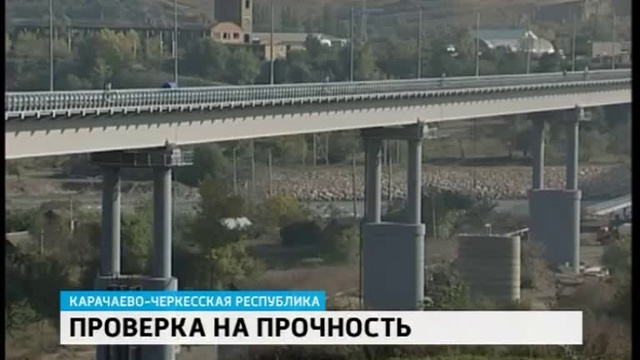 2018Благоустройство территории - комплекс предусмотренных правилами благоустройства территорий муниципального образования мероприятий по содержанию территории, а также по проектированию и размещению объектов благоустройства, направленных на обеспечение и повышение комфортности условий проживания граждан, поддержание и улучшение санитарного и эстетического состояния территории.Дворовая территория многоквартирных домов - совокупность территорий, прилегающих к многоквартирным домам, с расположенными на них объектами, предназначенными для обслуживания и эксплуатации таких домов, и элементами благоустройства этих территорий, в том числе парковками (парковочными местами), тротуарами и автомобильными дорогами, образующими проезды к территориям, прилегающим к многоквартирным домам.Общественная муниципальная территория - территории, которыми беспрепятственно пользуется неограниченный круг лиц на безоплатной основе (в том числе площади, улицы, проезды, набережные, скверы, бульвары, парки).Минимальный перечень видов работ по благоустройству дворовых и общественных территорий (далее - минимальный перечень):Ремонт проездов;Обеспечение освещения территорий;Установка скамеек;Установка урн.Дополнительный перечень работ по благоустройству дворовых и общественных территорий (далее - дополнительный перечень):Оборудование детских и (или) спортивных площадок, площадок для отдыха и досуга, площадок для выгула домашних животных;Оборудование автомобильных парковок;Ремонт тротуаров и пешеходных дорожек;Установка малых архитектурных форм;Озеленение территорий;Установка ограждений;Установка пандусов и иные виды работ, обеспечивающие доступность зданий, сооружений, дворовых и общественных территорий для инвалидов и других маломобильных групп населения.Заинтересованные лица - собственники помещений в многоквартирных домах, собственники иных зданий и сооружений, расположенных в границах дворовой территории, подлежащей благоустройству.Трудовое	участие заинтересованных лиц - выполнениеНеоплачиваемых работ по благоустройству, не требующих специальной квалификации (субботник, окрашивание элементов благоустройства, высадка растений, создание клумб).Благоустройство территории  администрации поселка Мара-Аягъы – это комплекс предусмотренных правилами благоустройства, мероприятий по содержанию территории, а также по проектированию и размещению объектов благоустройства, направленных на обеспечение и повышение комфортности условий проживания граждан, поддержание и улучшение санитарного и эстетического состояния территории.Так же важнейшая составная часть потенциала поселка и одна из приоритетных задач администрации пос.  Мара-Аягъы являющаяся важнейшей сферой деятельности муниципального хозяйства. Именно в этой сфере создаются условия для здоровой, комфортной, удобной жизни как для отдельного человека по месту проживания, так и для всех жителей поселения.Территория поселков составляет более 163,7 га, население - 2563 человека, представителей различных национальностей: карачаевцы, русские и т. д.Сейчас в поселке действуют 2 пилорамы, 6 фермерских хозяйств, 10 торговых точек, строится коптильно-фасовочный цех. Трудоустроено 400 человек. На территории поселка находятся: терапевтический участок № 8, средняя общеобразовательная школа № 2 на 450 мест  детский сад «Ивушка» на 60 мест, культурно-оздоровительный центр, для верующих приобретено здание под межгит.Для активных занятий спортом при СОШ № 2 открыты секции кёкусинкай, вольной борьбы, футбола.ПЕРЕЧЕНЬобщих  мероприятий  благоустройства  территории  поселка Мара-АягъыОписание основных мероприятий по благоустройству территории поселка Мара-Аягъы.1. Уличное освещение. В пос. Мара-Аягъы, планируется установка светильников для уличного освещения в количестве 7 шт.:-ул. Зеленная 3 шт.-ул. Коммунистическая 4 шт.Срок реализации: май - август 2018 года Ответственный: 	- Глава администрации пос. Мара-Аягъы  Шайлиев А.А.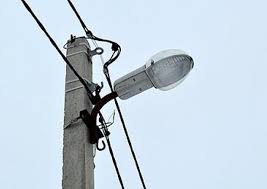 Скашивание травы.На территории пос. Мара-Аягъы будет выполнятся плановое   скашивание травы по ул. Коммунистическая. Срок реализации: май – сентябрь 2018 годаОтветственный: 	- Глава администрации пос. Мара-Аягъы  Шайлиев А.А.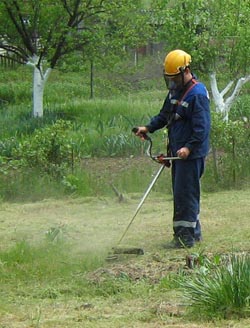 Уборка территории населенного пункта в рамках месячников и субботников по санитарной очистке территории населенного пункта.В целях решения проблемы по улучшению санитарной обстановки в поселках администрацией пос. Мара-Аягъы организуются еженедельное проведение санитарного дня по очистке прилегающих территорий, а так же водоохранных зон реки Кубань, с привлечением жителей   поселков  для уборки придомовых территорий, а также организаций и предприятий всех форм собственности, расположенных  на  территории   поселения, для  уборки  общественных  территорий и  мест  массового  пребывания  людей.Сроки реализации: апрель - май, сентябрь - октябрь 2018 года.  Ответственный: - Депутат по округу, который должен информировать жителей-владельцев индивидуальных жилых домов об ответственном отношении к проведению субботников на территориях закрепленных за ними: Депутат Думы Карачаевского городского округа Дотдаев Рашид Дагирович 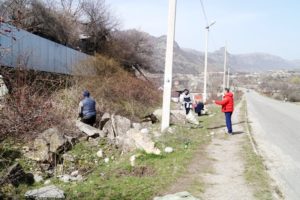 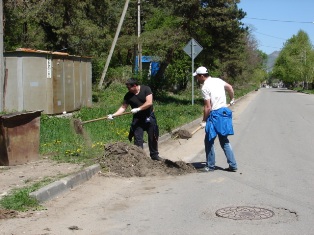 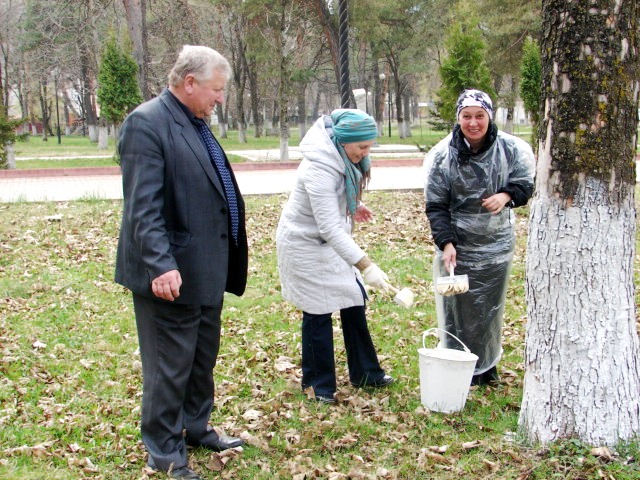 Установка скамеек. В пос. Мара-Аягъы  , планируется установка скамеек возле Администрации посёлка в количестве 4 шт.Срок реализации: июнь - сентябрь 2018 годаОтветственный: 	- Глава администрации пос. Мара-Аягъы  Шайлиев А.А. 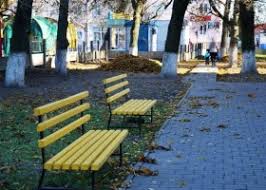 Посадка деревьев.В пос. Мара-Аягъы, планируется посадка саженцев хвойных деревьев в количестве 50 шт. Срок реализации: март – апрель 2018 годаОтветственный: 	- Глава администрации пос. Мара-Аягъы  Шайлиев А.А.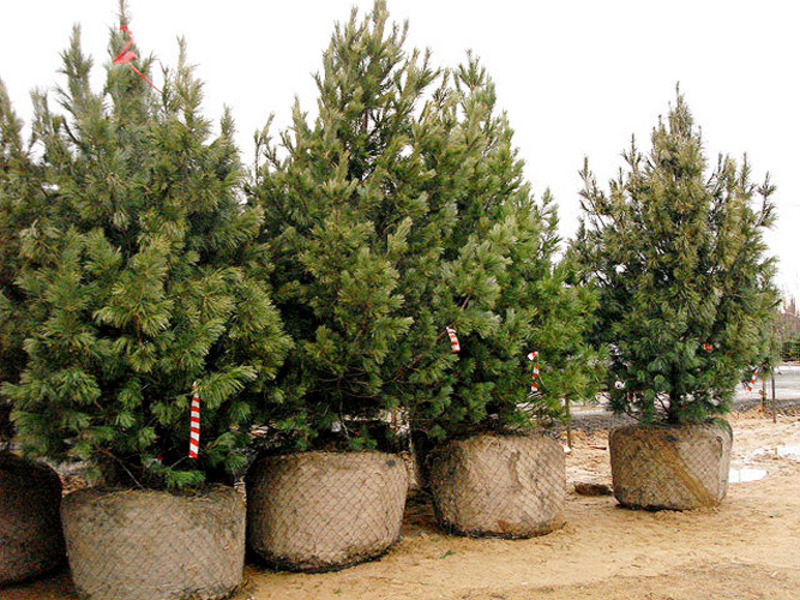    В рамках благоустройства населенного пункта для благоустройства общественной территории пос. Мара-Аягъы   рядом с МУК КГО «СОШ №2» необходимо:-установка декоративного освещения (декоративные светильники с опорами в количестве 10 шт.) вдоль пешеходного тротуара в Мара-Аягъы, установка лавочек и скамеек открытого и закрытого типов в количестве 4 шт., установка урн в количестве 4 шт.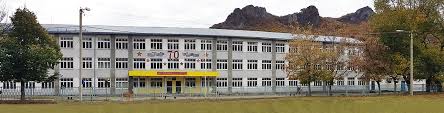 №п/пНаименованиемероприятийОтветственныйисполнительПримечание1.                          УЛИЧНОЕ  ОСВЕЩЕНИЕ                          УЛИЧНОЕ  ОСВЕЩЕНИЕ                          УЛИЧНОЕ  ОСВЕЩЕНИЕУстановка уличных светильников по ул. Зеленная, ул. Коммунистическая 7 шт.Глава Администрации пос. Мара-Аягъы                   БЛАГОУСТРОЙСТВО  ТЕРРИТОРИИ                   БЛАГОУСТРОЙСТВО  ТЕРРИТОРИИ                   БЛАГОУСТРОЙСТВО  ТЕРРИТОРИИ2.Скашивание травы  на  территории   пос. Мара-Аягъы по ул. Коммунистическая - 182,2 кв.м Глава Администрации пос. Мара-Аягъы,ТСЖ и собственники домовладенияНепосредственное трудовое  участие в мероприятиях жильцов поселка.3.Уборка территории населенного пункта в рамках месячников и субботников по санитарной очистке территории населенного пунктаАдминистрации пос. Мара-Аягъы, ТСЖ и собственники жильяДепутат Думы Карачаевского городского округаНепосредственное трудовое  участие в мероприятиях жильцов поселка.4.Установка скамеек возле здания Администрации в количестве 4 шт.Глава Администрации пос. Мара-Аягъы5.Посадка саженцев хвойных деревьев (елки)Глава Администрации пос. Мара-АягъыНепосредственное трудовое  участие в мероприятиях жильцов поселка.6.